INDICAÇÃO Nº 403/2018Sugere ao Poder Executivo Municipal que proceda a limpeza com retirada de mato na calçada do Parque dos Jacarandás.   (A)Excelentíssimo Senhor Prefeito Municipal, Nos termos do Art. 108 do Regimento Interno desta Casa de Leis, dirijo-me a Vossa Excelência para sugerir ao setor competente que proceda a limpeza com retirada de mato na calçada do Parque dos Jacarandás.   Justificativa:Fomos procurados por munícipes solicitando essa providencia, pois da forma que se encontra está causando transtornos e dificultando a passagem para os cadeirantes. Plenário “Dr. Tancredo Neves”, em 15 de Janeiro de 2018.José Luís Fornasari                                                  “Joi Fornasari”                                                    - Vereador -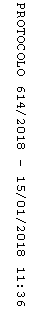 